Notice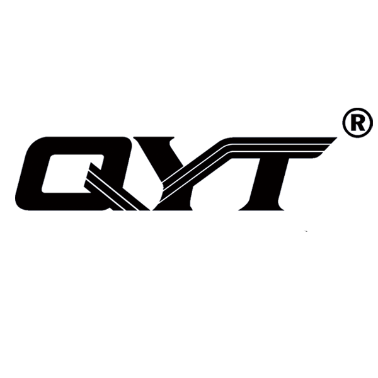 Hello, dear customers, because the file is too large to download directly from this website, welcome to the following website to download. I'm very sorry for any inconvenience I've caused you.https://www.qyt-cn.com/download1.html